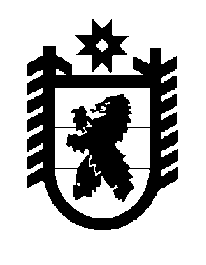 Российская Федерация Республика Карелия    ПРАВИТЕЛЬСТВО РЕСПУБЛИКИ КАРЕЛИЯРАСПОРЯЖЕНИЕот  16 августа 2018 года № 530р-Пг. Петрозаводск  В соответствии со статьей 9, пунктом 2 части 1 статьи 26 Градостроительного кодекса Российской Федерации, статьями 13 и 15 Федерального закона от 21 декабря 2004 года  № 172-ФЗ «О переводе земель или земельных участков из одной категории в другую», на основании ходатайства Плюсниной Оксаны Алексеевны осуществить перевод земельного участка с кадастровым номером 10:20:0022404:765,  площадью 17 383 кв. м (адрес (местоположение): Российская Федерация, Республика Карелия,  Прионежский район, район с. Заозерье), из состава земель запаса в земли сельскохозяйственного назначения.
           Глава Республики Карелия                                                              А.О. Парфенчиков